Лабораторна робота №2Верстка сайту з шаблону PSD в HTML и CSSМета роботиОзнайомитися з мовою розмітки гіпертексту HTML та стилями відображення гіпертексту CSS та навчитись верстати сайт за певним дизайнерським форматом.Тривалість роботи8 академічних годинТеоретичні відомості:Розглянемо процес верстки сайту на прикладі наступного PSD-формату: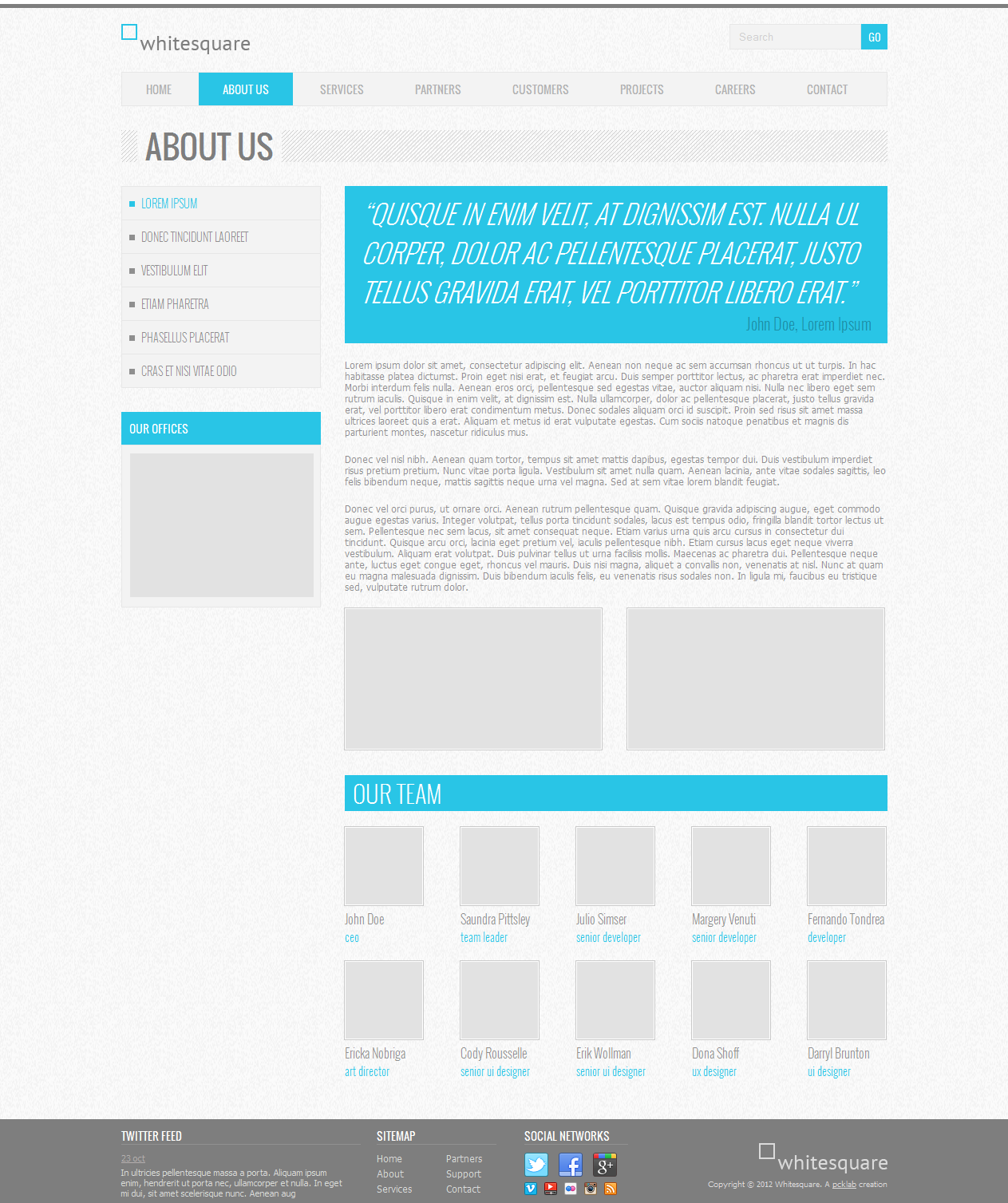 По-перше, необхідно задати наступну структуру збереження файлів у папці Whitesquare: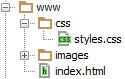 Наступним кроком буде нарізка зображень у Adobe Photosshop . У нашому прикладі це буде світло-сірий фон сторінки, фон заголовка, пусте зображення, два логотипи і кнопки соціальних мереж.Збережемо логотипи наступним чином:/images/logo.png 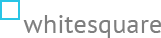 /images/footer-logo.png 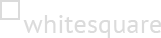 У якості порожніх картинок з макету будемо використовувати однопіксельне сіре зображення, яке будемо розтягувати при необхідності/ Images / sample.png 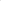 Повторювані фонові зображення необхідно вирізати мінімальним шматочком достатнім для утворення повного зображення повторенням по вертикалі і горизонталі./images/bg.png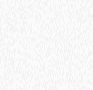 /images/h1-bg.png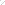 Іконки соціальних мереж з однаковими розмірами зручно зберегти в один файл і використовувати як спрайт для більш швидкого завантаження. Для цього можна склеїти картинки вручну в Photoshop, а можна спочатку нарізати по одній, а потім склеїти за допомогою спеціально сервісу, наприклад http://ru.spritegen.website-performance.org. У підсумку вийде два файли:/images/social.png 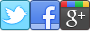 /images/social-small.png 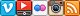 Загальне правило при іменуванні зображень полягає в тому, що дрібні і прості картинки, такі, як іконки, логотипи і т.д. зберігаються в форматі png, а фотографії в форматі jpg.Написання коду.На даному етапі бажано перенести всі візуальні стилі з дизайну в CSS, які будуть застосовуватися за замовчуванням для кожного тега.Основний колір фону приблизно відповідає кольору # f8f8f8. Він буде показаний в тому випадку, якщо фонова картинка не завантажиться. Нагорі сторінки знаходиться сіра дизайнерська смужка. Застосуємо її через властивість border для body.Основним шрифтом є той шрифт, яким написано текст в області контенту. Щоб дізнатися його стилі потрібно виділити його в Photoshop подивитися властивості шрифту. В даному випадку це Tahoma 12px з кольором # 8f8f8f. Так само в цьому макеті параграфи мають збільшені відступи.Прописуємоі всі ці стилі у CSS:body { color: #8f8f8f; font: 12px Tahoma, sans-serif; background-color: #f8f8f8; border-top: 5px solid #7e7e7e; margin: 0; } input[type="text"] { background-color: #f3f3f3; border: 1px solid #e7e7e7; height: 30px; color: #b2b2b2; padding: 0 10px; vertical-align: top; } button { color: #fff; background-color: #29c5e6; border: none; height: 32px; font-family: 'Oswald', sans-serif; } p { margin: 20px 0; }Каркас HTML<!doctype html> <html> <head> <meta http-equiv="Content-type" content="text/html; charset=utf-8"> <meta http-equiv="X-UA-Compatible" content="IE=Edge"> <title>Whitesquare</title> <link rel="stylesheet" href="css/styles.css" type="text/css"> <link rel="stylesheet" href="http://fonts.googleapis.com/css?family=Oswald:400,300" type="text/css"> <!--[if lt IE 9]> <script src="http://html5shiv.googlecode.com/svn/trunk/html5.js"></script> <![endif]--> </head> <body> </body> </html>Тут вказується, що використовується розмітка HTML5, кодування utf-8, сторінка називається Whitesquare. Також підключається файл стилів і зовнішній файл зі стилями шрифтів.В останньому блоці в секції head підключається спеціальний скрипт, який дозволяє підтримувати Html5 теги в браузерах Internet Explorer менше 9 версії. Мета-тег X-UA-Compatible повідомляє, що в разі використання браузера Internet Explorer, він повинен відобразити сайт найсучаснішим способом.Основним шрифтом є той шрифт, яким написано текст в області контенту. Щоб дізнатися його стилі потрібно виділити його в Photoshop'е і подивитися властивості шрифту. В даному випадку це Tahoma 12px з кольором # 8f8f8f. Так само в цьому макеті параграфи мають збільшені відступи.МакетВ даному випадку сайт складається з двох колонок: основного контенту і сайдбара. Над ними знаходиться шапка (header), в якій розташовуються три горизонтальні блоки: логотип з пошуком, меню і назва сторінки. У самому низу під колонками розташовується сірий горизонтальний блок футеру (footer).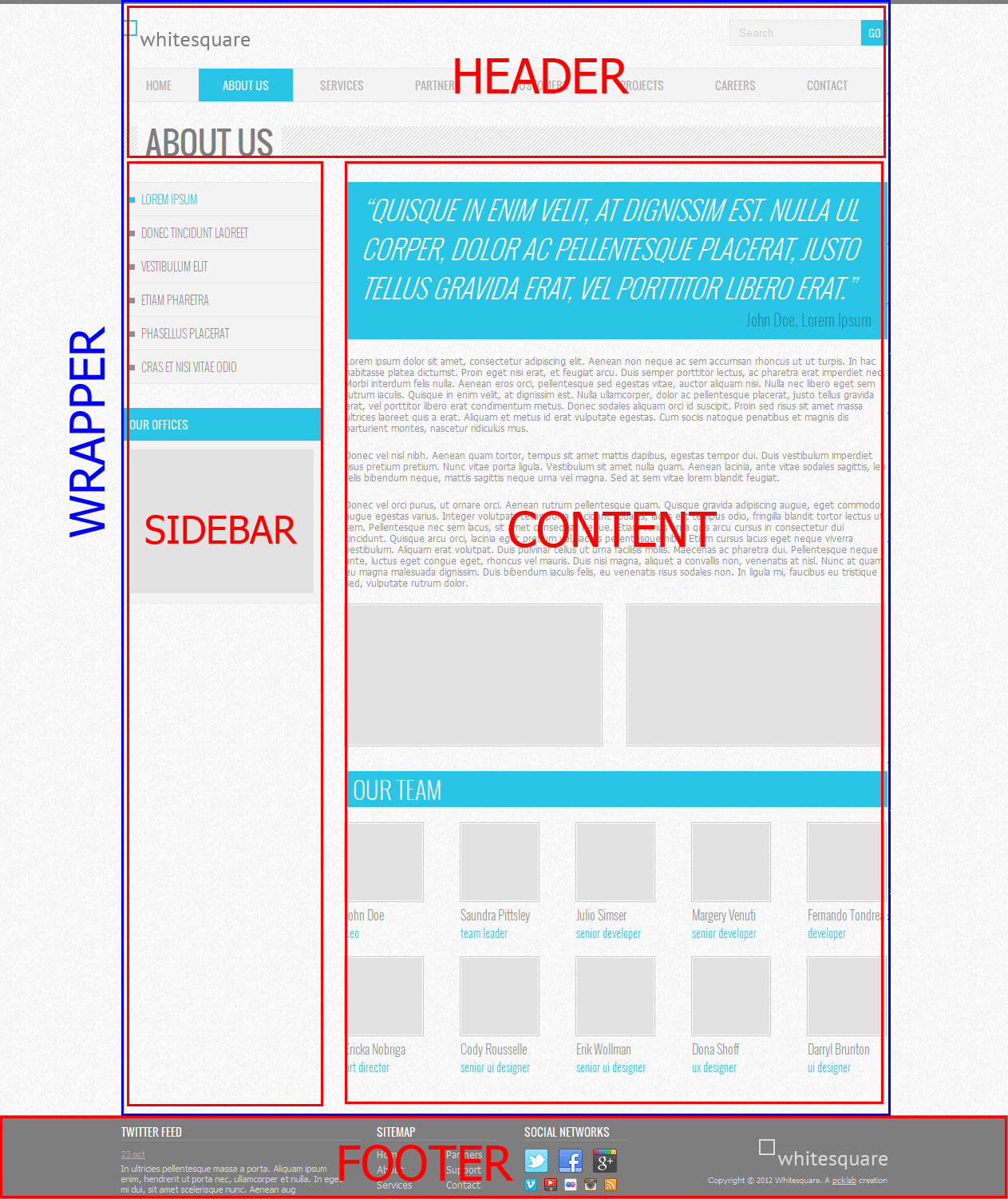 Ці блоки описуються у тезі body:<body> <div id="wrapper"> <header></header> <nav></nav> <div id="heading"></div> <aside></aside> <section></section> </div> <footer></footer> </body>CSS:#wrapper { max-width: 960px; margin: auto; } { padding: 20px 0; }Логотип:	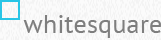 <header> <a href="/"><img src="" alt="Whitesquare logo"></a> </header>Пошук: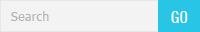 <header>…<form name="search" action="#" method="get">	<input type="text" name="q" placeholder="Search"><button type="submit">GO</button></form></header>СSS:form[name="search"] { float: right; }Меню: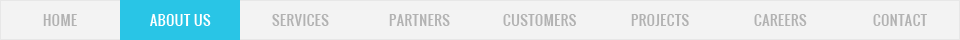 Для відображення меню створюємо список:<nav> <ul class="top-menu"> <li><a href="/home/">HOME</a></li> <li class="active">ABOUT US</li> <li><a href="/services/">SERVICES</a></li> <li><a href="/partners/">PARTNERS</a></li> <li><a href="/customers/">CUSTOMERS</a></li> <li><a href="/projects/">PROJECTS</a></li> <li><a href="/careers/">CAREERS</a></li> <li><a href="/contact/">CONTACT</a></li> </ul> </nav>CSS стилі для нього наступні:nav a { text-decoration: none; } nav ul { margin: 0; padding: 0; } nav li { list-style-position: inside; font: 14px 'Oswald', sans-serif; padding: 10px; } .top-menu li { display: inline-block; padding: 10px 30px; margin: 0; } .top-menu li.active { background: #29c5e6; color: #fff; } .top-menu a { color: #b2b2b2; }Тут ми вказали, що для всіх навігацій посилання не матимуть підкреслення, прибрали стандартні відступи для елементів списку, відобразили список горизонтально і вказали потрібні кольори і шрифт.ЗавданняЗверстати html-сторінку за PSD-форматом, відповідним вашому варіантові, використовуючи засоби Adobe Photoshop, HTML, CSS та дотримуючись певних вимог:сторінка повинна складатись з усіх елементів, які передбачає дизайн сайту;для кожного елементу повинні бути прописані CSS-стилі; необхідно дотримуватись чіткої структури збереження файлів проекту у папках: CSS, Images, WWW.